Диагностическая контрольная работа 8 класс  вариант 1 (рекомендуется по окончании 1 полугодия)Установите соответствие между формулой вещества и её названием:Формула вещества			НазваниеА) СаJ2					1) сероводородБ) Al2O3					2) оксид железа (II)В) H2S					3) иодид кальция Г) FeO					4) оксид алюминия						5) оксид железа (III)1.2 Установите соответствие между понятием и его определениемЗачеркните одной чертой в любом направлении три стоящие подряд формулы оксидов:2. Укажите, где о железе говорится как о простом веществе, а где как об элементе.Магнит притягивает железоЖелезо входит в состав гемоглобинаГвозди делают из железаЖелезо входит в состав многих поливитаминовВнесите цифры ответов в таблицу3. Какое газообразное вещество можно получить, используя данную установку. Подпишите вещества, которые можно использовать для его получения на уроке химии, напишите уравнение реакции.					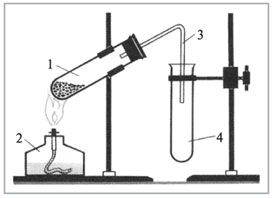 4 Предложен новый метод хранения яблок. Перед укладкой на зимнее хранение их погружают на несколько секунд в раствор хлорида кальция. Вычислите массовую долю хлорида кальция в растворе, которым необходимо обработать 10 кг яблок, если на приготовление его расходуется 800г воды и 1,5г соли. Сколько необходимо взять воды и соли, чтобы обработать 80 кг яблок.5. Газ, полученный при взаимодействии натрия с водой, можно спокойно гореть в кислороде. Смесь же газа с воздухом взрывается. При взаимодействии газа с твердым веществом черного цвета образуется простое вещество, красного цвета, имеющее специфический блеск и сложное вещество – одно из самых распространенных веществ на Земле. Составьте соответствующие уравнения. 	6. В последние годы много говорят о проблеме озоновых дыр. Прокомментируйте 	различные суждения по этому поводу.Разговор в автобусе:«В том, что все лето льют дожди, виноваты ракеты: когда их запускают в космос, они пробивают в озоне дыры, поэтому идет дождь»Из научно- популярного журнала:«Многолетние наблюдения за состоянием верхних слоев атмосферы наводят на мысль о зависимости числа озоновых дыр от времени года: озоновых дыр больше в конце зимы и значительно меньше в конце лета»Продавец парфюмерного отдела:«Не пробуйте здесь лак в аэрозольной упаковке, дышать нечем – не магазин, а сплошная озоновая дыра»Какие вам приходилось слышать суждения о причинах возникновения озоновых дыр и последствиях этого явления? Приведите три суждения о причинах возникновения озоновых дыр. Критерии оценки работыПонятиеопределение1)Химический элемент А) мельчайшая химически неделимая частица 2) АтомБ) вещество, состоящее из атомов одного          химического элемента3)Простое веществоВ) определенный вид атомов4)Сложное веществоГ) вещество, состоящее из атомов разных химических                                         элементовNaOHAl2O3Mg(OH)2K2OSO3Ag2OCuCl2H2O2HNO3Простое веществоХимический элементЗаданиеПредметные результатыУУДРешениеУстановите соответствие между формулой вещества и её названием:Формула вещества			НазваниеА) СаJ2				1) сероводородБ) Al2O3				2) оксид железа (II)В) H2S				3) иодид кальция Г) FeO				4) оксид алюминия					5)оксид железа (III)Умение классифицировать и назвать вещества, использовать знаковую систему;Познавательные (поиск и выделение необходимой информации) (0,5 балла)1.2 Установите соответствие между понятием и его определениемРаскрывать смысл понятий «атом», «химический элемент», «простое вещество», «сложное вещество»;Познавательные (поиск и выделение необходимой информации),  (0,5 балла)Зачеркните одной чертой в любом направлении три стоящие подряд формулы оксидов:Умение классифицировать и назвать вещества;Познавательные (поиск и выделение необходимой информации, классификация  объекта), регулятивеные -коррекция (0,5 балла)2. Укажите, где о железе говорится как о простом веществе, а где как об элементе.Магнит притягивает железоЖелезо входит в состав гемоглобинаГвозди делают из железаЖелезо входит в состав многих поливитаминовВнесите цифры ответов в таблицуУмение раскрывать смысл основных химических понятий «атом», «молекула»,«химический элемент», «простое вещество», «сложное вещество»,Познавательные (поиск и выделение необходимой информации)- простое вещество (1 балл)- химический элемент (1 балл)3. Какое газообразное вещество можно получить, используя данную установку. Подпишите вещества, которые можно использовать для его получения на уроке химии, напишите уравнение реакции.	Умение проводить лабораторные опыты и прогнозировать результат;Познавательные(анализ объектов с целью выделения существенных признаков), регулятивные – прогнозирование; 3балла:- получение кислорода (1 балл)- указание веществ (1балл)- уравнение химической реакции (1 балл)4. Предложен новый метод хранения яблок. Перед укладкой на зимнее хранение их погружают на несколько секунд в раствор хлорида кальция. Вычислите массовую долю хлорида кальция в растворе, если на приготовление его расходуется 800г воды и 1,5г соли. Какой будет концентрация раствора, если в раствор добавить еще 2г соли? Умение проводить расчёты для приготовления растворов с определённой массовой долей растворённоговещества;Познавательные (установление причинно-следственных связей, выдвижение гипотез и их обоснование)балла: 1 б. найдена масса раствора,б. найдена массовая доля вещества,2  б.  найдена массовая доля нового раствора.5. Газ, полученный при взаимодействии натрия с водой, можно спокойно гореть в кислороде. Смесь же газа с воздухом взрывается. При взаимодействии газа с твердым веществом черного цвета образуется простое вещество, красного цвета, имеющее специфический блеск и сложное вещество – одно из самых распространенных веществ на Земле. Составьте соответствующие уравнения. 	Назовите вещества о которых идет речьУмение прогнозировать химический экспериментРегулятивные (прогнозирование), познавательные (выбор наиболее эффективных способов решения задач)баллов ;6. В последние годы много говорят о проблеме озоновых дыр. Прокоментируйте 	различные суждения по этому поводу.Разговор в автобусе:«В том, что все лето льют дожди, виноваты ракеты: когда их запускают в космос, они пробивают в озоне дыры, поэтому идет дождь»Из научно- популярного журнала:«Многолетние наблюдения за состоянием верхних слоев атмосферы наводят на мысль о зависимости числа озоновых дыр от времени года: озоновых дыр больше в конце зимы и значительно меньше в конце лета»Продавец парфюмерного отдела:« Не пробуйте здесь лак в аэрозольной упаковке, дышать нечем – не магазин, а сплошная озоновая дыра»Какие вам приходилось слышать суждения о причинах возникновения озоновых дыр и последствиях этого явления? Приведите три суждения о причинах возникновения озоновых дыр. получит возможность развивать коммуникативную компетентность, используя средстваписьменной коммуникации при работе с дополнительной литературой,балловПравильно четко сформулированы и правильно приведены аргументы. (по 2 балла за каждый аргумент) 